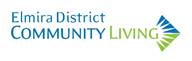 Elmira District Community LivingACCESSIBILITY FEEDBACK FORMWe encourage and appreciate your Feedback on Elmira District Community Living’s ability to meet your accessibility needs, in order to better serve the people we support, their families, employees and visitors.  Feedback can be provided in the following ways:-through email by contacting Nicole Budd nbudd@elmiraal.comverbally to an Employee, Supervisor, Manager or the Executive Directorcompletion of this form, and delivery to our Admin Office, 118 Barnswallow Dr. Elmira  attn.: Nicole Budd, Human Resources DirectorA response to feedback given will be provided within five (5) days of receipt and will be provided in the format requested by the person submitting.********************************I have difficulty accessing the following goods and services provided by Elmira District Community Living My accessibility needs would be better met by Elmira District Community Living by providing the following:-I would like response to my feedback to be provided as follows:-mail (please provide mailing address)email (please provide email address)phone (please provide phone number)other (please indicate)____________________________________________________        ______________________Name (please print)						                Date____________________________________________________Signature